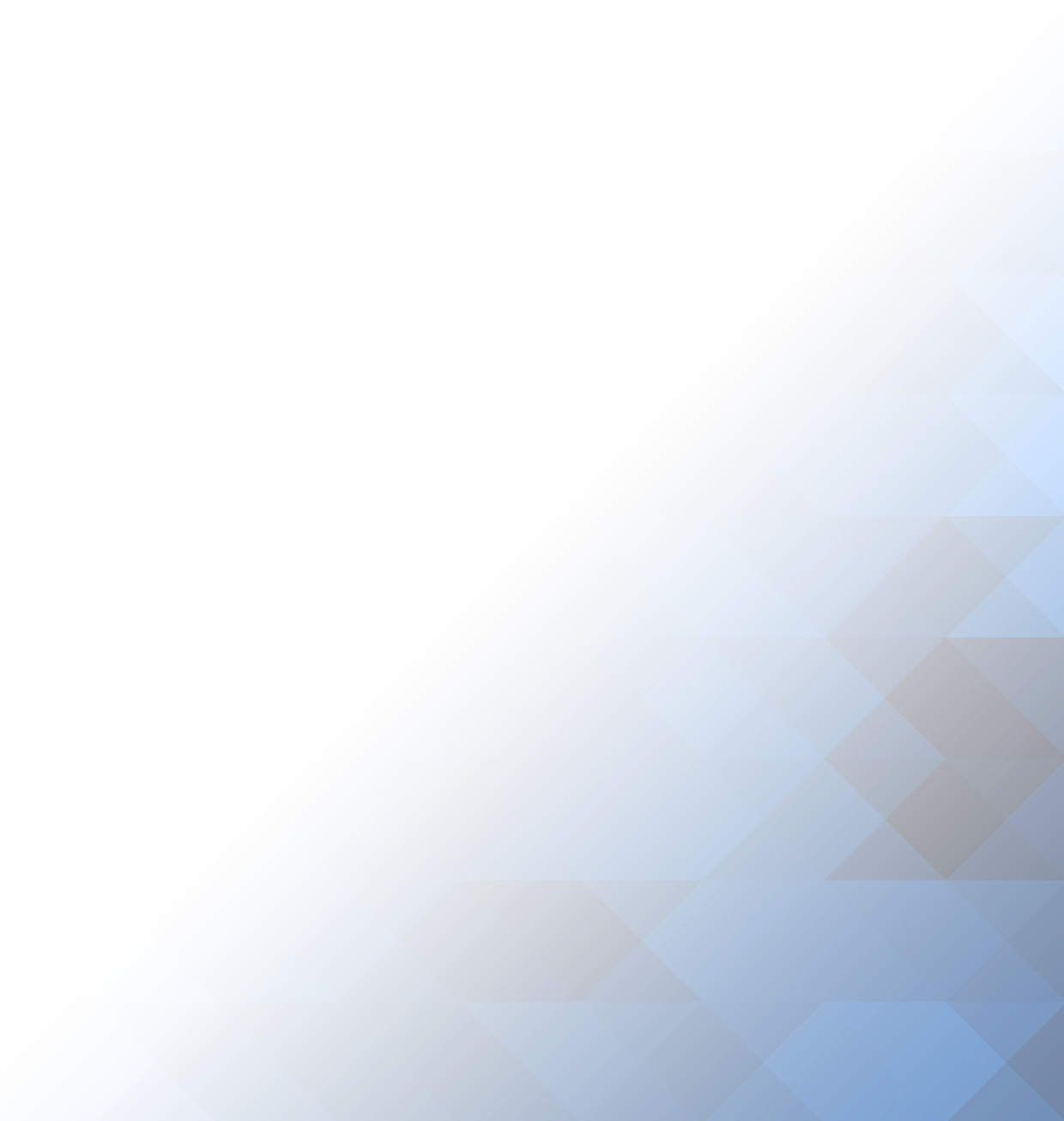 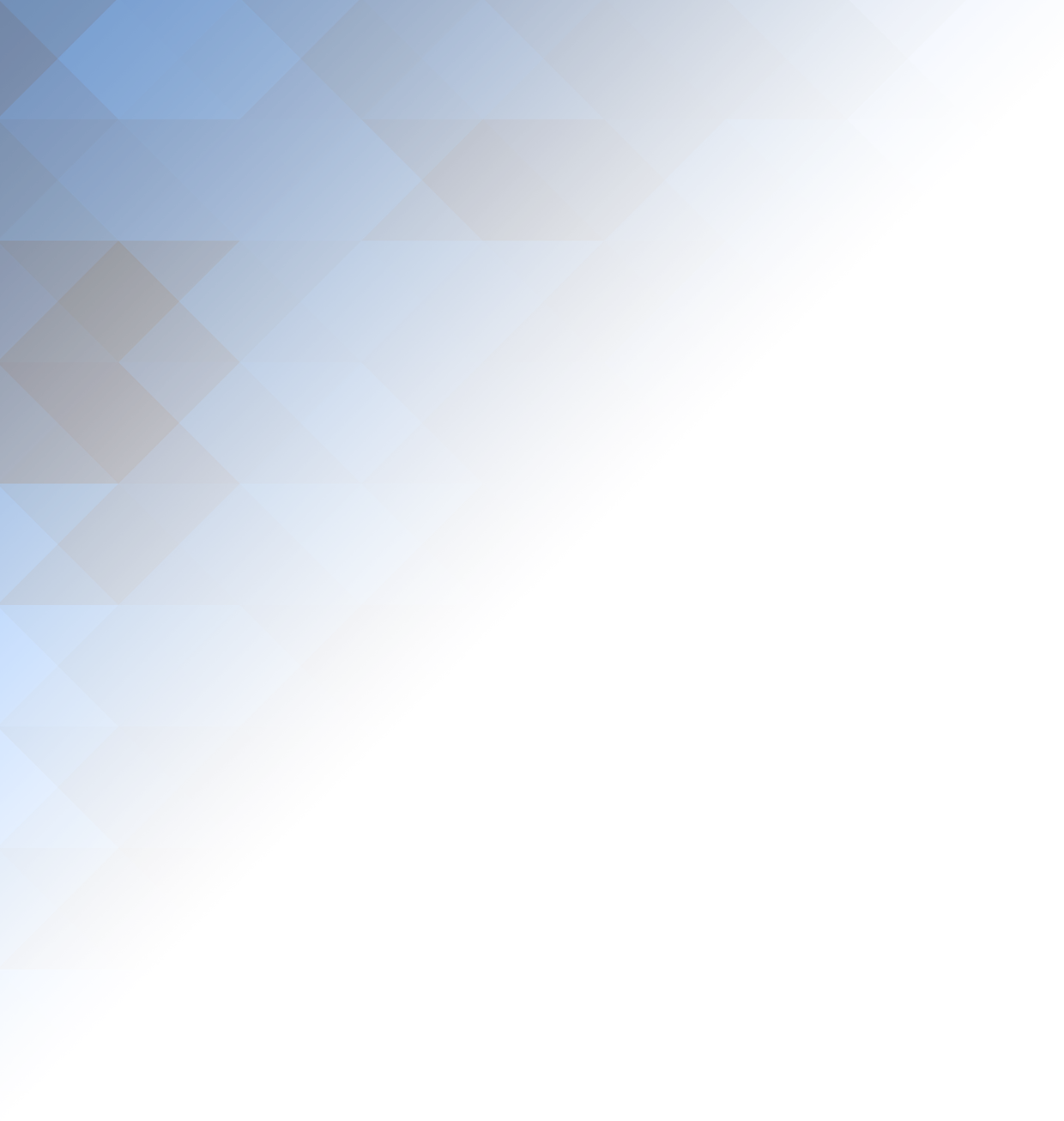 Revision History Reference TrainingThe following guidelines will help complete training for this delivery documentation.   ContentsRevision History	2Reference Training	21.	Introduction	51.1.	Overview	51.2.	Context	51.3.	Environment	52.	Testing Overview	62.1.	Testing Scope	62.2.	Test Requirements	62.3.	Acceptance Criteria	63.	Testing Scope	73.1.	Untested Scenarios	73.2.	Business Scenarios	73.3.	Controlled Failure Scenarios	74.	Test Requirements	84.1.	Case Data	84.2.	Subject Matter Expert	84.3.	Contacts	84.4.	Restrictions and Policies	84.5.	Environment	84.6.	Method and Timescales	84.7.	Other	85.	Acceptance Criteria	96.	Action Plan	10IntroductionOverviewThis document provides:a minimal set of acceptance criteria for the solution sign-offa practical framework outlining the method and scope of the solution testingThe content should be primarily produced by the customer with guidance from Blue Prism where required.ContextAcceptance Testing takes place against the backdrop of a largely complete automated solution. A previously agreed set of scenarios will have been thoroughly tested as part of the verification phase, meaning that the main goals of Acceptance Testing will be to:Verify that the solution functions in the production environmentEnsure that the solution performs as expected, in terms ofReliabilityAbility to handle volumeConsistency and accuracy across a large data setSpeed, where targets were agreed at design timeCover off any remaining scenarios not processed during the verification phaseEnvironmentAcceptance Testing takes place in the Acceptance Test Environment, where available, or else in the production environment. As mandated in the Process Delivery Methodology Policy, where amendments are identified as part of Acceptance Testing, no changes should be merged backwards from the Acceptance Test Environment into the Configuration Environment; instead the changes should be implemented in the configuration environment and merged forwards into the Acceptance Test Environment.The reason for this restriction is that in a busy Automation Program with many processes being delivered in parallel, a backwards merge of new changes into the common library of components will be error prone.Testing OverviewTesting ScopeA number of types of testing will be conducted:Business Scenario Testing – This consists of verifying correct operation in a number of scenarios arising from the day-to-day business operation, such as:Cases specified in different input formatsCases requiring a variety of different processing requirementsSpecial behaviour required for certain categories of casesBusiness Exceptions and scope protection – identifying and reporting on cases considered unworkable or out of scope.Controlled Failure Tests – Verifying the behaviour of the solution in certain situations such as environment failure. E.g. what if one of the target applications is unavailable? E.g. What if an input source does not match the expected file format?Live Data Testing – The processing of real world data in sufficient volumes to provide confidence that the solution provides the intended value to the business.Handoff Testing – Where the process produces output to be used by other teams and/or IT systems, is the output complete? Correctly formatted? Etc. A common example is the exceptions report to be worked by the manual team.Test RequirementsVarious resources will need to be organised, such as:Sources of both real life and imaginary data representing the defined scenariosSubject Matter Experts (SMEs) to help conduct testing and verify outputsSufficient volumes of real-world data to satisfy the Live-Data Testing requirements.Acceptance CriteriaA suitable set of criteria for sign-off is required. This usually consists of evidence of correct operation under the test scenarios defined, with an acceptable exception rate over an agreed period of time.Testing ScopeUntested Scenarios<Where rare scenarios could not be tested during the Verification Phase, a decision needs to be made as to whether to allow these scenarios to run, or whether to mark them as exceptions (e.g. to be later included on an ad-hoc basis).>Business ScenariosEach heading contains a list of scenarios mandated by the customer. Each one is to be tested thoroughly according to the notes provided. The outcome will be verified by the customer.Controlled Failure ScenariosAs for the business scenarios, the following should be invented and verified by the customer.Test RequirementsCase Data<Outline the steps required to prepare and run suitable cases. Specify how different scenarios will be selected, where relevant.><Who will take overall responsibility for the data? Will there be deadlines? What happens to unworked cases?>Subject Matter Expert<Detail who will be available and when. What will their responsibilities be?>Contacts<Detail the contact details of key people involved in the testing.>Restrictions and Policies<Detail any rules and/or restrictions on how testing is to take place. E.g. testing may only take place between 10am and 4pm; any security restrictions; etc.>Environment<List any environmental setup or preparation that will be required – e.g. PCs which must be set up; network drives which need to be enabled; etc.>Method and Timescales<Write here any particular details or complications to be discussed.For example if all cases have to be worked by 3pm then any test data not fully worked by 1pm will have to be handed over to the manual team to ensure that the cases are worked.>Other<Please continue>Acceptance CriteriaTo be agreed and defined with the input of the customer. This will usually include:Evidence of successful operation in the scenarios agreed aboveReliable operation for a continuous period of N daysA system-exception rate of 5% or lower. (As business exceptions represent designed and documented behaviour – i.e. correct operation by the automated process – these exceptions do not contribute towards the system exception total.)Acceptable performance against speed-based performance targets, (where agreed on project initiation)Action PlanPlease complete and distribute this list to all interested parties.DateRevisionAuthorDescriptionTitleDescriptionLifecycle OrientationThis is a Blue Prism portal page, providing a brief explanation of the Blue Prism Lifecycle Orientation and related documents.Blue Prism portal path: Home> UniversityDelivery RoadmapThis document describes the end-to-end steps in creating and delivering a Blue Prism process solution. The key process phases are outlined from Initial Process Assessment through to Testing. Blue Prism portal path: Home> DocumentsLifecycle Orientation Sample Delivery DocumentsAll prescribed delivery documents are fully completed. These are referenced within the Delivery Roadmap and provide an example of the content and level of detail required. Blue Prism portal path: Home> DocumentsProcess Delivery MethodologyThe Blue Prism Process Delivery Methodology is a proven means of delivering ongoing business benefit through process automation using a controlled and structured Automation Framework.Blue Prism portal path: Home> DocumentsTest Phases OverviewThis Test Phases document describes the standard test phases during a Blue Prism project to ensure that automated solutions are delivered into live with the optimum possible level of testing throughout development to ensure that processes are delivered that meet business requirements and contain the minimum possible levels of system exceptions.Blue Prism portal path: Home> DocumentsTesting ApproachThis document is a guidelines of the testing approaches that should be considered when testing RPA solutions.Blue Prism portal path: Home> DocumentsBlue Prism - Introducing Your Process to Live DataThis guide outlines the methods available on how to introduce your process to live data. It should be considered prior to defining your delivery methodology and test approach.Blue Prism portal path: Home> DocumentsNameDescriptionExpected OutcomeRequired VolumeNotesPass?Account OpeningThe opening of an account using … etc.The account should be successfully opened, including X,Y,Z as verified using A,B,C.Minimum of five casesTo include one male one female and one child.The account should be successfully opened, including X,Y,Z as verified using A,B,C.Etc. – please continueNameDescriptionExpected OutcomeNotesPass?Unrecognized Input FormatThe wrong input mechanism is used, resulting in data that cannot be read by the process.The input file should be forwarded by email to the exceptions team with an explanatory note.None.Unrecognised Input FormatEtc. – please continueActionBy WhomDeadline 